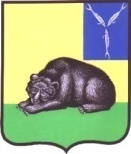 СОВЕТ МУНИЦИПАЛЬНОГО ОБРАЗОВАНИЯ ГОРОД ВОЛЬСКВОЛЬСКОГО МУНИЦИПАЛЬНОГО РАЙОНАСАРАТОВСКОЙ ОБЛАСТИ   Р Е Ш Е Н И Е01 ноября 2017 года                          № 47/3-240                            г. ВольскО признании утратившими силу некоторых решений Совета муниципального образования город Вольск	 В соответствии с Федеральным законом от 06 октября 2003 года № 131-ФЗ «Об общих принципах организации местного самоуправления в Российской Федерации», Законом Саратовской области от 02 августа 2017 г. № 66-ЗСО «О порядке представления гражданами, претендующими на замещение муниципальной должности, должности главы местной администрации по контракту, и лицами, замещающими муниципальные должности, должности глав местных администраций по контракту, сведений о доходах, расходах, об имуществе и обязательствах имущественного характера, представляемых в соответствии с законодательством Российской Федерации о противодействии коррупции, и проверки достоверности и полноты таких сведений», руководствуясь Уставом муниципального образования город Вольск Вольского муниципального района Саратовской области, Совет муниципального образования город Вольск Вольского муниципального района Саратовской области РЕШИЛ: Признать утратившими силу:Решение Совета муниципального образования город Вольск от 11.03.2016 г. № 29/3-138  «О порядке размещения сведений о доходах, расходах, об имуществе и обязательствах имущественного характера лиц, замещающих муниципальные должности в органах местного самоуправления муниципального образования город Вольск, и членов их семей в информационно-телекоммуникационной сети "Интернет" и представления этих сведений средствам массовой информации для опубликования»;Решение Совета муниципального образования город Вольск 08.02.2017 г.                             № 39/3-201 «Об утверждении состава комиссии  Совета муниципального образования город Вольск  по контролю за достоверностью сведений о доходах,  об имуществе и обязательствах имущественного характера и их полноты, представляемых лицами, замещающими  муниципальные должности в органах местного самоуправления муниципального образования город Вольск».2. Контроль за исполнением настоящего решения возложить на главу муниципального образования город Вольск.3. Настоящее решение вступает в силу с момента его официального опубликования.И.о.главы муниципального образования город Вольск                                                                                   И.Г.Долотова